Об утверждении плана мероприятий по профилактике терроризма и экстремизма на территории Чулпановского сельского поселения на 2024 годВ соответствии с Федеральным законом от 25.07.2002 № 114-ФЗ «О противодействии экстремистской деятельности», Федеральным законом от 06.03.2006 № 35-ФЗ «О противодействии терроризму», Указом Президента Российской Федерации от 19.12.2012 № 1666 «О Стратегии государственной национальной политики Российской Федерации на период до 2025 года» в соответствии с Уставом муниципального образования "Чулпановское сельское поселение", в целях определения основных направлений деятельности в рамках реализации вопроса местного значения – участие в профилактике терроризма и экстремизма, а также в минимизации и (или) ликвидации последствий проявления терроризма и экстремизма на территории Чулпановского сельского поселения, Исполнительный комитет Чулпановского сельского поселения Нурлатского муниципального района Республики Татарстан  ПОСТАНОВЛЯЕТ:          1. Утвердить план мероприятий по профилактике терроризма и экстремизма на территории Чулпановского сельского поселения на 2024 год согласно приложению.2.  Контроль за выполнением настоящего постановления оставляю за собой.3. Настоящее постановление вступает в силу с момента его опубликования.4. Разместить постановление на информационных стендах и на официальном сайте в сети «Интернет».Руководитель                                                                                 Ф.Ф. ЗиятдиновПриложение № 1к постановлению руководителяИсполнительного комитетаЧулпановского сельского поселения№ 41 от «14» декабря 2023 годаПЛАН основных мероприятий по профилактике экстремизма и терроризма на территории Чулпановского сельского поселения на 2024 год.ИСПОЛНИТЕЛЬНЫЙ КОМИТЕТ ЧУЛПАНОВСКОГО СЕЛЬСКОГО ПОСЕЛЕНИЯ НУРЛАТСКОГО МУНИЦИПАЛЬНОГО РАЙОНА
РЕСПУБЛИКИ ТАТАРСТАН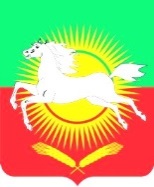 ТАТАРСТАН РЕСПУБЛИКАСЫНУРЛАТ МУНИЦИПАЛЬРАЙОНЫ ЧУЛПАН АВЫЛ ҖИРЛЕГЕБАШКАРМА КОМИТЕТЫПОСТАНОВЛЕНИЕ          с. Чулпаново	       БОЕРЫКПОСТАНОВЛЕНИЕ          с. Чулпаново	       БОЕРЫКПОСТАНОВЛЕНИЕ          с. Чулпаново	       БОЕРЫК       14.12.2023г.	               № 41       14.12.2023г.	               № 41       14.12.2023г.	               № 41№ п/пНаименование мероприятийОтветственные исполнителиСроки исполнения1Организовать комплекс мер   направленных на усиление антитеррористической защищенности- жилого фонда,
- жилых домов и мест массового пребывания людей, в т. ч. техническое укрепление чердаков;
- водозаборных скважин и иных объектов жизнеобеспечения; - учебных и дошкольных заведений, учреждений здравоохранения, мест постоянного проживания и длительного пребывания людейИсполком сельского поселенияпостоянно2Проводить комплексные обследования учреждений, жилых домов и прилегающих к ним территорий в целях проверки их антитеррористической защищенности и противопожарной безопасности. Проверки жилых домов, пустующих и арендуемых помещений на предмет установления незаконно находящихся на территории сельского поселения лиц без гражданства и иностранных граждан.Исполком сельского поселения, участковый уполномоченный полиции (по согласованию)постоянно3Проведение совещаний с руководителями учебных, дошкольных учреждений по вопросам антитеррористической защиты Исполком сельского поселения
постоянно4Организовать постоянное информирование и пропагандистскую работу с населением СП о мерах, принимаемых по противодействию терроризму и экстремизму.Исполком сельского поселения Руководители учреждений (по согласованию)
постоянно5Уточнение перечня заброшенных домов расположенных на территории СП. Своевременно информировать правоохранительные  органы о фактах нахождения (проживания) на подведомственной территории подозрительных лиц, лиц без гражданства, иностранных граждан, предметов и вещей.Руководитель СП 
постоянно6Выявлять лиц, сдающих жилые помещения в поднаем, и фактов проживания в жилых помещениях граждан без регистрации. Своевременно информировать ОВДРуководитель СП, уполномоченный полиции (по согласованию), 
постоянно7Осуществлять профилактическую работу по предупреждению террористической угрозы и экстремистских проявлений, нарушений законодательства в сфере миграции, правонарушений, совершенных иностранными гражданами и лицами без гражданстваРуководитель СП, уполномоченный полиции (по согласованию), 
постоянно8Привлечение депутатов  к проведению мероприятий по предупреждению правонарушенийИсполком сельского поселенияпо отдельному плану9Организация профилактической работы по правилам поведения при возникновении чрезвычайных ситуаций в школах, при проведении массовых мероприятий.Руководитель СП, участковый уполномоченный полиции (по согласованию), руководители учреждений (по согласованию)
  постоянно10Проведение профилактической работы с населением при подворных обходах, на собраниях по месту жительстваИсполком сельского поселения
  постоянно11Изготовить  наглядные материалы по профилактике терроризма и экстремизма, разместить на информационных стендах  и во всех учреждениях находящихся на территории поселенияЗаведующие библиотекой (по согласованию). руководители учреждений (по согласованию)
  постоянно